SloveniaSloveniaSloveniaJune 2030June 2030June 2030June 2030SundayMondayTuesdayWednesdayThursdayFridaySaturday12345678Primož Trubar Day9101112131415Pentecost1617181920212223242526272829Statehood Day30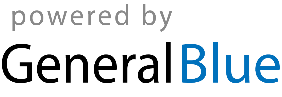 